      УТВЕРЖДАЮ                                                      Руководитель Госинспекции труда в РХ                                                                                                                                                                      __О. А. Токман                                                                                                         3 февраля 2020 г.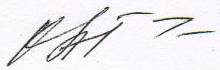 Государственная инспекция  труда в Республике Хакасия   о принятии мер по предупреждению завоза и распространения заболеваний, вызванных коронавирусомГосинспекция труда в Республике Хакасия сообщает, что если у работников или работодателей возникают вопросы в части соблюдения трудового законодательства в связи с возникшей эпидситуацией в КНР, они могут обратиться на «горячую линию» Роструда за разъяснениями по телефону 8-800-707-88-41 (звонок бесплатный) или по телефонам «горячей линии» в  Госинспекцию труда в Республике Хакасия  8(39022) 28-82-32 и 8 (39022) 28-82-16. Консультации по вопросам трудового законодательства в связи с возникшей эпидситуацией в КНР, а также в иных случаях, связанных с соблюдением трудовых прав, можно получить с помощью сервиса «Дежурный инспектор» портала «Онлайнинспекция.рф» (https://онлайнинспекция.рф/questions/).Государственная инспекция труда в Республике Хакасия рекомендует работодателям:-учитывая право работника на предоставление оплачиваемых дней для прохождения диспансеризации, рассматривать возможность прохождения диспансеризации работника (по заявлению работника) сразу после возвращения его из отпуска или командировки в случае, если работник находился в последние две недели в зонах повышенного риска (Китай и прилегающие регионы) или контактировал с кем-то, кто посещал в последние две недели вышеуказанные зоны;-в случае отсутствия работника на рабочем месте и наличия у работодателя информации о его нахождении в последние две недели в зонах повышенного риска (Китай и прилегающие регионы) или контакта с кем-то, кто посещал в последние две недели вышеуказанные зоны, не принимать решений о привлечении работника к дисциплинарной ответственности, до выяснения всех обстоятельств его отсутствия.Цуканова Е.В. 28-82-32, доб.209